XXVII CONGRESO ANUALAsociación Estatal de Directoras y Gerentes en Servicios Sociales LOS SERVICIOS SOCIALES ANTE LA NUEVA CRISIS SOCIALFECHAS: 14 de diciembre de 2020LUGAR: Fuenlabrada.Desde hace 27 años los congresos de la Asociación son un espacio de reflexión sobre la situación de los Servicios Sociales en España y sobre los conceptos y prácticas más avanzadas en este sector, además de analizar sobre los que tiene planteados en el contexto del nuevo modelo de sociedad.En este momento tan difícil que estamos viviendo no queríamos dejar de hacerlo, aunque sea adaptándolo a un formato que no nos permite vernos físicamente, pero nos garantiza compartir las reflexiones y propuestas, aunque sea virtualmente. La encrucijada en la que se encuentran los servicios sociales hace necesario que recuperemos una de nuestras tradiciones más interesantes: el debate en profundidad, intenso y respetuoso, sobre los temas más polémicos y de mayor actualidad. No se trata de lograr un pensamiento único, ni siquiera una posición mayoritaria que anule cualquier otra voz desde la Asociación, sino de conseguir ideas y argumentos sobre los que fundamentar nuestras opiniones tanto a nivel individual como colectivo.El año 2020 ha sido un año marcado por la pandemia generada por el COVID-19 y la grave crisis social y sanitaria que ha traído consigo. El Estado del bienestar ha tenido que afrontar esta grave crisis debilitado por los recortes tras la crisis anterior y de los que todavía aún no había terminado de recuperarse. Una crisis que ha traído la buena noticia de la aprobación del ingreso mínimo vital, como un nuevo derecho de ciudadanía que completaba el pilar de rentas y que, sin embargo, ha envuelto en un laberinto burocrático a sus posibles perceptores por la torpeza de sus gestores.Una crisis que ha puesto en cuestión el actual modelo residencial, poniendo sobre la palestra la escasez de medios, ratios de profesionales, condiciones laborales y en el que se deberá debatir sobre la reconstrucción de este modelo desde la base de que son centros para vivir y convivir.Una crisis que ha puesto en cuestionamiento el liderazgo del sistema público de servicios sociales en favor de las entidades del tercer sector.Y una crisis que ha puesto de manifiesto la importancia de la atención primaria tanto en la sanidad como en los servicios sociales como primera y más eficaz herramienta de apoyo a la ciudadanía.Analizaremos los conceptos que deben orientar el cambio de modelo que se adapte a los retos que nos impelen la nueva crisis social orienta, así como las experiencias que se están llevando a cabo en cada uno de estos ámbitos. Y Celebraremos el 15 aniversario de la Ley de Autonomía Personal y Atención a las Personas en Situación de Dependencia.Si te interesa y te animas a participar debes saber que la inscripción es gratuita:Ninguna de las personas que organiza o interviene en este Congreso, cobra nada por su intervención o colaboración. En el caso de quienes intervienen, esta participación desinteresada aporta aun mayor valor a sus intervenciones.Si quieres inscribirte, rellene el siguiente enlace: El debate se realiza de buen rollo, sin reproches ni exigencias, y si es posible con humor.Salud (mental) José Manuel Ramírez NavarroPresidente de la Asociación de Directoras y Gerentes de Servicios Sociales de EspañaDía 14 de diciembre de 2020. Mañana 9:15 h. Presentación del Congreso. 9:30 h. El Índice DEC Local. Una herramienta de la AEDYGSS para evaluar los Servicios Sociales Municipales. Álvaro Revilla, Elena García, Ángel Parreño. Miembros de AEDYGSS Presenta: Raquel López Rodríguez. Concejala de Bienestar Social y Coordinadora del Área de Gobierno de Derechos a la Ciudadanía del Ayuntamiento de Fuenlabrada.9,45 a 10,30 Evaluación del impacto de la COVID -19 sobre los Servicios Sociales Municipales. Inés Calzada Gutiérrez Profesora de Sociología Universidad Complutense de Madrid. Presenta: Natalia Vila. (AEDYGSS)10,30 a 11,30 h.: Ponencia institucional: El Sistema Público de Servicios Sociales. Análisis de situación y su papel en la recuperación. Pablo Iglesias Turrión. Vicepresidente del Gobierno. Ministro de derechos sociales y agenda 2030. (por confirmar)Presenta: Francisco Javier Ayala Ortega. Alcalde de Fuenlabrada. 11,30 a 12,15 h. Entrega de Premios Anuales de la AEDYGSS En la modalidad de Institución Pública: Ayuntamientos que han aprobado índice DEC local.En la modalidad a la Trayectoria en Servicios Sociales: Natividad De la RedEn la modalidad de medios de comunicación: Aitor Lourido Rodríguez. Noticias TVE1En la modalidad a Personas de Relevancia en la Justicia Social: María Luisa CarcedoInsignia de oro de la Asociación: María Jesús Breznes12,15 a 13,15 h.: Ponencia. La atención a la dependencia. Situación tras la pandemia. Proyección de futuro.Luis Barriga Martín. Director General del Imserso.Modera: Manuel Martínez Domene (AEDYGSS)13,15 a 14 h.: La atención a la dependencia. El análisis de la AEDYGSSJosé Manuel Ramírez navarro. (Presidente de la AEDYGSS)Modera: Lucila Corral (AEDYGSS)16:00 a 17:00 h.: Diálogos sobre Las residencias frente a la pandemia y su futuro.Andrés Rueda. Presidente de ASCAD. ADYGSS. Cataluña. Eloísa Del Pino Matute. Científica titular de OPIS. Instituto de Políticas y Bienes PúblicosModera: Ana Aranda (AEDYGSS) 17:00 a 18:00 h. Diálogos sobre Los Servicios Sociales: la futura Ley y ¿los Cuidados otro nuevo Sistema? Patrocinio de las Heras (AEDYGSS) Patricia Bezunartea. Directora General de Diversidad Familiar y Servicios SocialesModera: Manuel Fuentes (AEDYGSS)18:00 A 19:00 H. Diálogos sobre El Ingreso Mínimo Vital y las Rentas Mínimas. Joaquín Santos. Director del Instituto Aragonés del Servicios Sociales Carlos Susías Presidente de EAPN España. Representante del Ministerio de Inclusión Seguridad Social y Migraciones (Por confirmar) Modera: Clara Aldámiz Echevarría (AEDYGSS)19 :00 h. ASAMBLEA DE LA ASOCIACIÓN Solo socios al corriente de pago de sus cuotas anuales. Se tratarán los asuntos ordinarios, de trámite y de organización de la Asociación. INSCRIPCIONES: https://forms.office.com/Pages/ResponsePage.aspx?id=DQSIkWdsW0yxEjajBLZtrQAAAAAAAAAAAAFhkKVY8KNUM0FPMjUzWlcwTE1WQUFISFBaWFU0V1VNVC4uO accede a través del siguiente código QR: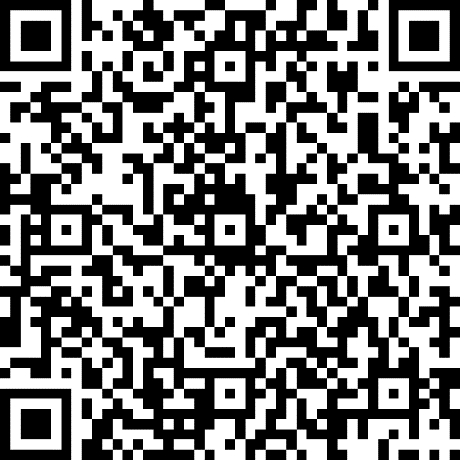 Premio Vicente Alquezar.  Si ERES SOCIO/A y llevas 25 años trabajando en Servicios Sociales y no has recibido la máxima distinción de nuestra entidad indica la Institución y el año que comenzaste a trabajar. 